ENTRY FEES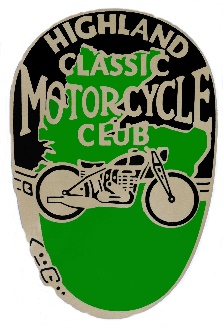 THE HIGHLAND CLASSIC MOTORCYCLE CLUB invite you & your friends to the 41st LOCH NESS RALLY.   Inverness on SUNDAY, 9th JUNE, 2024.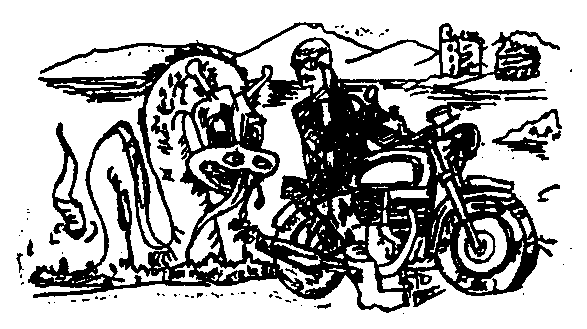 All cheques should be made payable to: The HCMCPlease detach your Entry Form and send with your payment to: -Mr. John Williams, 13 Spires Crescent, Nairn, IV12 5PZ.                          Tel: (01667) 258228.         johncewilliams@hotmail.com PLEASE READ AND SIGN THE INDEMNITY DECLARATION BELOW to complete theEntry Form.Indemnity FormI have read the regulations for this meeting and agree to be bound by them.In consideration of the acceptance of this, my entry, I agree to save harmless and keep indemnified The Highland Classic Motorcycle Club and the owners or lessees of any land used for the meeting and their respective officials, servants, representatives and agents from and against all actions, claims, costs, expenses and demands in respect of death or injury to myself, however caused, arising out of or in connection with my entry or by taking part in this meeting and notwithstanding that the same may have been contributed to or occasioned by the negligence of the said body, officials, servant, representatives or agents.I declare I have attained the age at which I am legally entitled to drive a motor vehicle. I declare that whilst taking part in this meeting I have an operative policy of insurance covering me in respect of road traffic liabilities. I declare that I am 18 years of age or over.Do you have any objections to The Highland Classic Motorcycle Club retaining your details (name, address, tel no) for subsequent events organised by the Club and/or being forwarded to the SVVF for distribution of the SVVF yearbook and invitations to SVVF events?YES   -   I object to my details	NO   -   I do not object to my being kept on record	details being kept on recordSignature………………………………………………….   Date ……………………In case of entrants under 18 years of age, the signature of parent or guardian is also required:Signature …………………………………………………  Date …………………….Parent/Guardian Name :-  	The LNR will start and finish at THE FAIRWAYS GOLF CENTRE, Castle Heather, Inverness, IV2 6AA. (01463) 713335, which is located on South Distribution Road. Assembly of machines will be by 10.30 am (HCMC will be there from 8.30 am to welcome early arrivals) with judging commencing at 10.45 am and the oldest machines departing at 11:45 am, with the rest to start in a staggered start from 12.00pm.The route (will be given on the day) will be about 75 miles, along main and country roads. Older machines do not have to complete the entire route and can go as far as the rider feels comfortable. Entries must attempt the route to be eligible for judging for awards.A MEAL WILL BE AVAILABLE UPON RETURN TO THE FAIRWAYS LEISURE AT ABOUT 3.00 pm WHEN ORDERED WITH YOUR LNR ENTRY.Please note: - we cannot guarantee availability of meals unless ordered on your entry form.The first 100 entries received before  1st June, 2024 receive an attendance award. Entries will be judged in the following age group categories: - PRE WAR		Manufactured before  31 Dec 1945. 		POST WAR		Manufactured between 1 Jan 1946 and 31 Dec 1955.EARLY CLASSIC		Manufactured between 1 Jan 1956 and 31 Dec 1965.CLASSIC		Manufactured between 1 Jan 1966 and 31 Dec 1975.EARLY MODERN CLASSIC 	Manufactured between 1 Jan 1976 and 31 Dec 1990. MODERN CLASSIC 		Manufactured between 1 Jan 1991 and 31 Dec 2004. SPECIAL			Best Non-Standard / Non-Production Machine before31 Dec 2003. (Excl Paintwork)     NOTE - NO MACHINES MANUFACTURED AFTER 2004 WILL BE ACCEPTED. ALSO PLEASE NOTE:IF YOU HAVE AN HCMC CLUB TROPHY: PLEASE ARRANGE FOR IT TO  BE RETURNED TO HCMC BEFORE THE RUN DATE OR GIVEN TO THE LNR CONTROL BEFORE 12 NOON AT THE RALLY.NO UNLOADING OF TRAILERS WILL BE ALLOWED WITHIN THE ASSEMBLY AREA OR THE FAIRWAYS CAR PARK. TRAILERS WILL BE GUIDED TO A SUITABLE AREA FOR UNLOADING.AWARDSOnly machines which were entered for the LNR and take part in the run will be eligible for these awards. Any change of machine other than that entered must be notified to the LNR Secretary before the closing date.CONCOURS D'ELEGANCE:	Awarded to the winners in each of the categories. MILLBURN TROPHY:   Oldest motorcycle entered.MCKAY SHIELD:   Oldest rider and motorcycle combined ages.ERIC STEVENS TROPHY: Youngest rider on oldest motorcycle.FRASER SHIELD:	Best Club entry pre 1965.CLAUDE MACKENZIE TROPHY: Best British motorcycle up to 250cc. STEWART SHIELD: Best Two-Stroke motorcycle.BELHAVEN SHEILD: Best motorcycle voted for by LNR entrants. BENT CONROD:  Rider and motorcycle with the most character.LOCH NESS SHIELD:  Longest distance travelled to LNR.HCMC MEMORIAL TROPHY Best Non-European motorcycle.LEGAL REQUIREMENTS FOR ALL MACHINES ENTEREDAll machines entered MUST be roadworthy and comply with the standard requirements of the Road Traffic Act for their use on public roads. Entrants should ensure that their insurance cover is valid for this type of event in accordance with the latest legislation.ACCOMMODATION AND FACILITIESAccommodation may be booked at The Travel Lodge adjacent to The Fairways Golf Centre - tel: (08719) 846285. For more details on accommodation contact Inverness Tourist Information Office, tel: (01463) 234353. For general information on The Loch Ness Rally, contact: Mr. John Williams13 Spires Crescent, Nairn, IV12 5PZ. Tel: (01667) 258228.         johncewilliams@hotmail.comPLEASE:Return your signed entry form and fee as soon as possible, at the latest BEFORE: MONDAY, 3rd JUNE, 2024.Late entries or UNSIGNED entry forms WILL NOT be accepted.ARRIVE BY 10.30am and report to LNR Control so that final instructions can be issued. REMEMBER: - the judging commences at 10.45 am and the first machine departs at 11.45am.Website:   	www.hcmc.org.uk    	Facebook:       	Highland Classic Motorcycle Club41st LOCH NESS RALLY - SUNDAY, 9th JUNE, 2024 - ENTRY FORMThis entry form must be filled in by the rider of the machine entered. In the case of the rider being under 18 years of age, permission must be given by the parent or guardian and the appropriate signature appended on the space provided for this purpose. (See overleaf)Entrant’s Name:   ………………………………  Tel No: ...................................Address: ..……………………………………………............................................. Post Code: ………………… Date of Birth: ………………… Age: …………….. DETAILS OF MACHINE:Make: ……………………………… Model / Special: ……………………............ Year: ………………	Reg No: ………………………………	Age: ...................  Solo/ Side car/ Three-wheeler            Engine CC: …………(Please indicate as necessary)Will the machine be ridden to the Event from the above address:	YES / NOCATEGORY IN WHICH MACHINE IS ENTERED (Please tick the appropriate box)(Please see reverse for Entry Fees & Indemnity Form)T-Shirt: Order by May 21st to get at Rally:  (Tick required size).Medium:			XL:		    XXXL:Large:			XXL:		             Pre War                Post War       Early Classic              ClassicEarly Mod. Classic  Modern Classic              Special